Prueba de competencias (1 – 5) 1 ¿Te acuerdas de Lúa? ¡Lee y refresca la memoria! EL MISTERIO DE LOS HIJOS DE LÚALa segunda vez que Lúa parió, lo hizo en el armario de mamá. Ella fue a guardar una camisa, y se encontró a Lúa y a los gatitos que estaban encima de las sábanas bonitas. Eran sábanas de esas que tienen unas cosas con agujeros que se llaman puntillas. Mamá se enfadó muchísimo, pero… ¿Adónde iba a ir la pobre Lúa? En la cama no la deja estar, y no hay sanatorios para gatas. Después, cuando se lo contaba a otras personas, decía:—Abrí la puerta del armario y me encontré aquel pastel encima de las sábanas.No sé por qué tuvo que contar mentiras. Encima de las sábanas no había ningún pastel; era Lúa, que había parido allí para estar más tranquila.Mamá se puso hecha una fiera. Vació el armario y lo limpió todo, como hace con el bolso cuando no encuentra las llaves del coche. Después le dijo a papá:—Está David por en medio… Los voy a meter en una caja y les busco un sitio en el sótano. Mañana Dios dirá. No era cierto que yo estuviera en el medio. En el medio de su habitación está la cama. Yo me había quedado junto a la puerta.Metió los gatitos en una caja grande con una mantita. Eran cinco. Al día siguiente, cuando me levanté, fui corriendo a ver dónde los había dejado, y ya no estaban.¡Ah! Esta vez aparecieron; estaban en el cobertizo, encima de la paja. Y yo me pregunto: si no andaban, ¿cómo pudieron subir hasta allí? Blanca me dijo que debió de ser la gata, que quiso esconderlos porque la vez anterior le habían desaparecido. Ella, Blanca, ha visto alguna vez cómo las madres gatas enganchan con su boca a los pequeños por la piel del cuello y los llevan a donde quieren. Yo eso no lo he visto nunca porque todavía hace poco tiempo que vivimos en la aldea.El misterio más misterioso, y mis padres lo saben porque ellos también vieron a los gatitos encima de la paja; el misterio más misterioso fue que desaparecieron de allí para siempre.Pero esta vez no vamos a permitir que vuelvan a desaparecer tan misteriosamente. Vamos a buscarle un buen sitio en el sótano para que pueda parir. Y cuando nos enteremos de que ya han nacido los gatitos, montamos guardia, y por si los ladrones vinieran de noche mientras estamos durmiendo, vamos a echar serrín cerca del escondite para que queden allí sus huellas. Ya hemos estado haciendo prácticas estos días para aprender a distinguirlas todas. También estamos inventando trampas para que el ladrón de gatos no pueda huir.2 ¿Verdad o Mentira? Escribe V o M y demuestra que has entendido de qué «misterio» trata la narración anterior:  Lúa tuvo a sus gatitos encima de la cama de la madre. La madre se enfadó porque Lúa le había ensuciado las sábanas. Las sábanas estaban sucias porque Lúa había comido pastel encima.  La madre dejó a las crías en el sótano. Las crías desaparecieron del cobertizo de la paja para siempre.  Ahora Lúa está a punto de parir por segunda vez. El narrador y Blanca saben quién se llevó a los hijos de Lúa. El protagonista y su amiga se han propuesto impedir que los hijos de Lúa desaparezcan por tercera vez.3 Corrige y reescribe las afirmaciones falsas anteriores para que sean verdad:4 La madre de la narración que has leído se puso hecha una fiera en cuanto abrió el armario. Esta expresión… …significa que la madre estaba muy contenta / muy enfadada. …tiene un sentido literal / sentido figurado.5 Marca las oraciones que contienen palabras con sentido figurado:  Está triste porque Lola le ha dado calabazas. Dame dos calabazas para hacer puré. La madre se subía por las paredes al ver a Lúa en las sábanas. El ladrón entró a robar por la ventana del quinto piso subiendo por las paredes.6 Separa estas palabras en sílabas. Después, subraya los diptongos de azul y los hiatos de rojo:teatro  ……………………………….			abuela  …………………………….oído  …………………………………			cacatúa  ……………………………poeta  ……………………………….			geografía  ………………………….zanahoria  ……………………………			ahora  …………………….…………7 Separa estas palabras en sílabas y acentúalas:pais ………………………………….			buho  ……………………………….linea  ………………………………...			dormia  …………………………….aereos  ……………………………...			sinfonia  …………...………………sandia  ……………………………….			camaleon  …………...........………8 Escribe una reseña de un cuento o de una novela que hayas leído recientemente:Título del libro: …………………………………………………………....................9 Explica de manera argumentada qué opinas sobre uno de estos temas: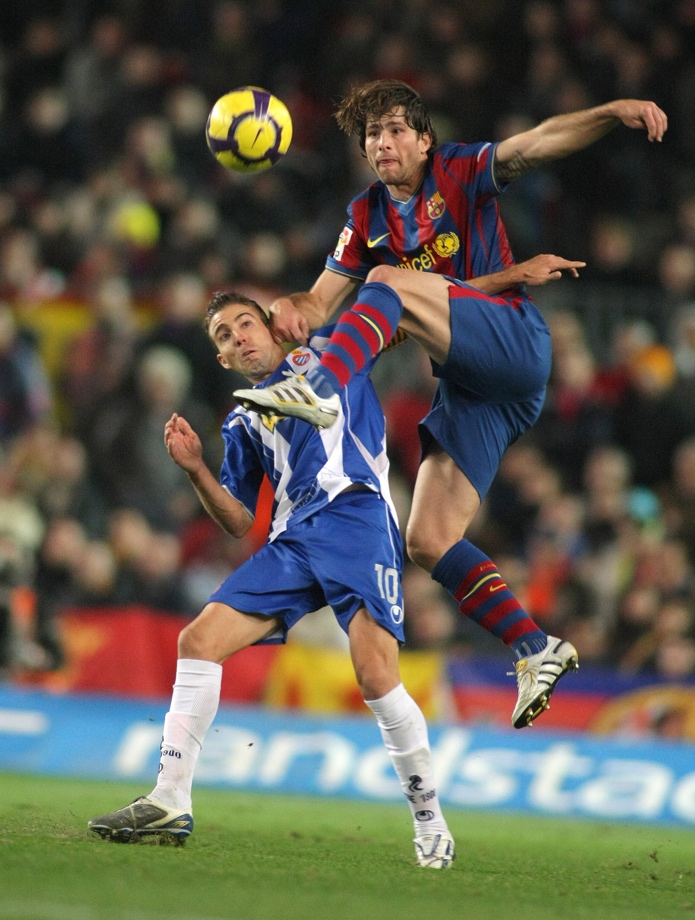 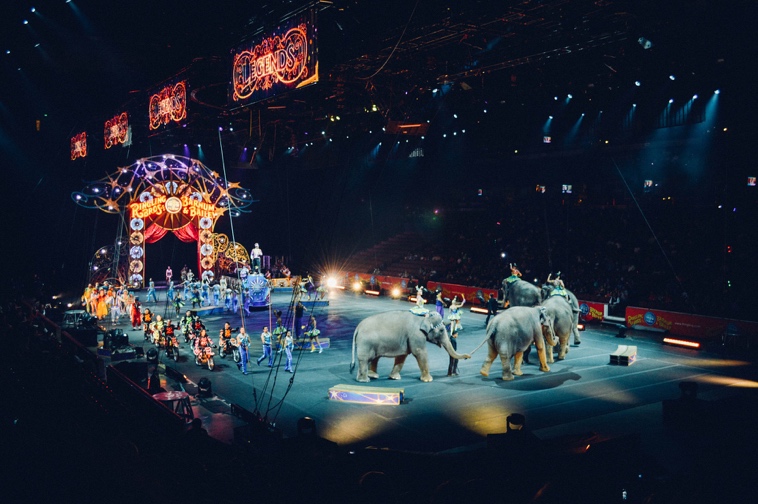 Soluciones  Comprensión lectora .1 Actividad procedimental. 2	 	M					V		M		V		V		M3 	 Lúa tuvo a sus gatitos dentro del armario de la madre. 	 Las sábanas estaban sucias porque Lúa había parido encima. 	 Ahora Lúa está a punto de parir por tercera vez. 	 El narrador y Blanca no saben quién se llevo a los hijos de Lúa.   Educación literaria .4 	     ... significa que la madre estaba muy enfadada.	 ...tiene un sentido figurado.5 	 Está triste porque Lola le ha dado calabazas.	 La madre se subía por las paredes a ver a Lúa en las sábanas.    Conocimiento de la lengua ..	6 	te-a-tro 		a-bue-la 		o-í-do		ca-ca-tú-a	   po-e-ta               ge-o-gra-fí-a	   za-na-ho-ria        a-ho-ra	7  pa-ís		bú-ho		lí-ne-a		dor-mí-a		a-é-re-os		sin-fo-ní-a 		san-dí-a		ca-ma-le-ón 		  Expresión escrita .	8	Respuesta procedimental.  Comunicación oral .	9 	Respuesta abierta.